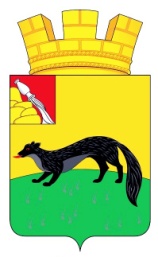 АДМИНИСТРАЦИЯ ГОРОДСКОГО ПОСЕЛЕНИЯ – ГОРОД БОГУЧАРБОГУЧАРСКОГО МУНИЦИПАЛЬНОГО РАЙОНАВОРОНЕЖСКОЙ ОБЛАСТИ ПОСТАНОВЛЕНИЕ от «29» ноября 2017 года №  284			                                                       г. БогучарО разработке проекта планировки и межевания территории по объекту: «Выполнение техперевооружения  ПС 110 кВ Богучар, с установкой двух новых линейных ячеек и строительства КЛ 10 кВ «под ключ» для технологического присоединения энергопринимающих устройств Федерального казенного предприятия «Управление заказчика капитального строительства Министерства обороны Российской Федерации»  В соответствии с ст. 46 Градостроительного кодекса Российской  Федерации, Федеральным законом от 06.01.2003 № 131-ФЗ «Об общих принципах организации местного самоуправления в Российской Федерации, Уставом городского поселения – город Богучар, в связи с обращением ООО «ПроектИнжиниринг» от 24.11.2017 вх. №  2418, администрация  городского поселения – город Богучар  п о с т а н о в л я е т:Приступить к разработке проекта планировки и межевания территории в его составе по объекту: «Выполнение техперевооружения ПС 110 кВ Богучар,  с установкой двух новых линейных ячеек и строительство КЛ 10 кВ «под ключ» для технологического присоединения энергопринимающих устройств Федерального казенного предприятия «Управление заказчика капитального строительства Министерства обороны Российской Федерации»  Опубликовать настоящее постановление на официальном сайте администрации городского поселения – город Богучар.Контроль за выполнением настоящего постановления оставляю за собойИсполняющий обязанности главы администрации городского поселения – город Богучар		                                                  С.А. Аксёнов